Berne, le 22.02.2015Communiqué aux médiasDes perspectives positives pour la branche du nautismeC’est sur un bilan positif que la SuisseNautic s’est achevée ce soir à Berne. Pour la première fois, le salon national du nautisme et des sports nautiques n’aura duré que cinq jours. Organisatrice de l’événement, BERNEXPO AG dresse un bilan positif de cette 8e édition de la SuisseNautic, avec plus de 19 000 visiteurs. «La réduction de la durée du salon s’est révélée pertinente, comme le montrent les feed-back unanimes de nos exposants ainsi que le nombre satisfaisant de visiteurs. L’offre attrayante et les nombreuses nouveautés présentées par nos exposants ainsi que le passionnant programme-cadre ont permis d’attirer un grand nombre de visiteurs», résume Patricia Grämiger, directrice du salon SuisseNautic. Après avoir mené une étude de marché approfondie et d’intenses discussions avec les exposants, BERNEXPO AG, organisatrice du salon, et l’Association suisse des constructeurs navals (ASCN), partenaire de patronage, ont décidé il y a deux ans de faire passer la durée du salon de 9 à 5 jours. Dès les deux premiers jours du salon, cette décision s’est révélée judicieuse. «Chaque jour, du matin jusqu’à la fermeture des portes, nous avons pu accueillir et conseiller des visiteurs et clients à notre stand. Nous avons particulièrement apprécié pouvoir mener des discussions constructives sur toute notre offre, ce qui ne va pas forcément de soi», résume Ronny Mathys, propriétaire de Nasta Marine SA. Le bilan du secteur de la voile est tout aussi réjouissant. Ainsi, Beat Plüss, directeur de la société SNG Lucerne, se félicite lui aussi de la décision de réduire la durée du salon: «Pour nous, il était judicieux que le salon ne s’étende pas sur deux week-ends. Le nombre de visiteurs a dépassé nos attentes. Les clients, y compris nouveaux, ont fait un très bon usage de la plate-forme SuisseNautic. SNG Lucerne participera bien entendu aux prochains numéros de la SuisseNautic».Outre la présentation des nouveaux modèles de bateaux à voile et à moteur ainsi qu’un grand nombre d’accessoires, de nombreux temps forts et expositions spéciales étaient prévus lors du salon. Organisé lors de la SuisseNautic, le premier championnat suisse indoor de stand up paddle (SUP), le nouveau sport nautique à la mode, était ouvert à tous les visiteurs. Lors de démonstrations ludiques, les chiens de sauvetage aquatique et la Société Suisse de sauvetage (SSS) ont présenté leurs activités variées, tandis que l’association suisse de classe de J/70 a été fondée le samedi au stand des associations de classes de Swiss Sailing. David Clavadetscher, secrétaire général de l’ASCN, se montre convaincu par l’orientation de la SuisseNautic: «Notre concept est une vraie réussite. Seul salon national du nautisme et des sports nautiques, la SuisseNautic offre un aperçu concis de la branche du nautisme en Suisse. Nous devons et entendons approfondir encore le domaine de la voile. Et je suis convaincu que nous y parviendrons. Les préparatifs de la prochaine SuisseNautic ont déjà commencé et les premiers entretiens menés sont de très bon augure».La 9e édition de la SuisseNautic aura lieu en février 2017 sur le site de Bernexpo.
La SuisseNautic en brefExposition:		SuisseNautic – 8e salon national du nautisme et des sports nautiquesDate: 		mercredi 18 au dimanche 22 février 2015Lieu: 		Site de BERNEXPO, BerneOrganisation:		BERNEXPO AG
Patronage: 		Association Suisse des Constructeurs Navals (ASCN)Partenaire média:		marina.chInformations pour les journalistesCaractères (espaces compris): 3‘185Photos de presse: www.suissenautic.ch/photos-de-presseVidéo du salon: www.suissenautic.ch/video-du-salon  Plus d‘informations: www.suissenautic.chContact médias: roger.fuchs@bernexpo.ch / +41 76 344 71 93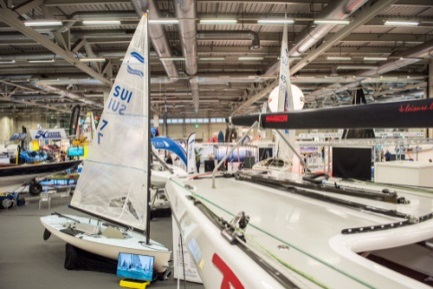 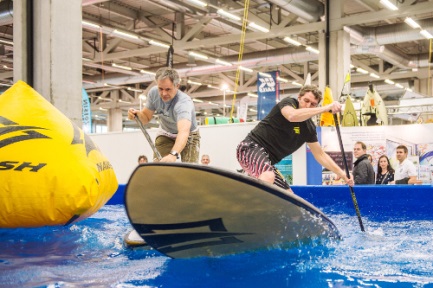 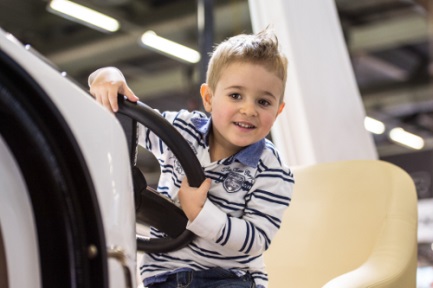 